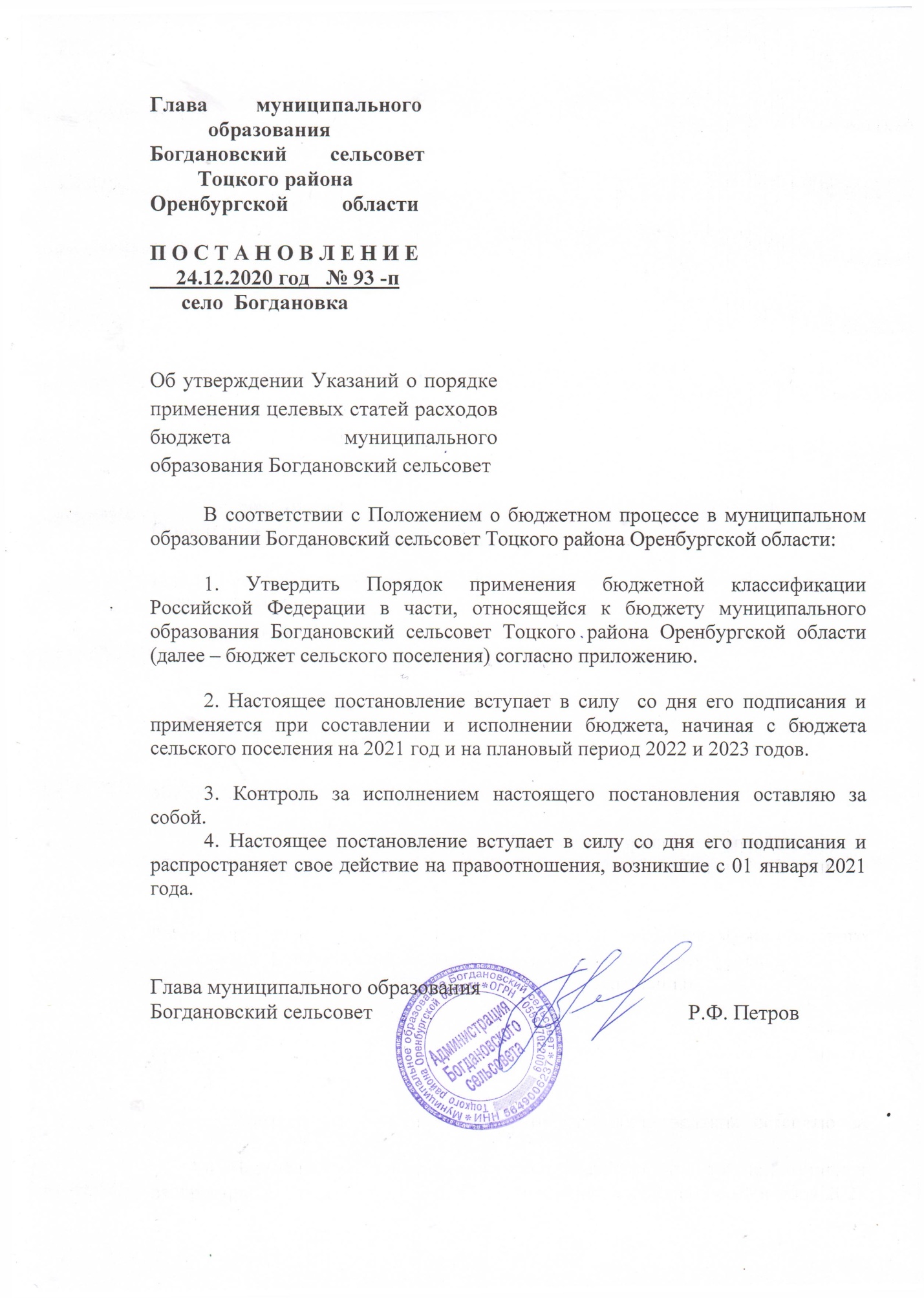 Приложение к постановлению главы    муниципального образования   Богдановский сельсоветот 24.12.2020   № 93-пУКАЗАНИЯо порядке применения целевых статей расходов бюджета муниципального образования Богдановский сельсоветI. Общие положения1. Целевые статьи расходов бюджета сельского поселения  обеспечивают привязку бюджетных ассигнований бюджета сельского поселения к муниципальным программам муниципального образования Богдановский сельсовет, их подпрограммам, основным мероприятиям и (или) непрограммным направлениям деятельности (функциям) органов местного самоуправления муниципального образования Богдановский  сельсовет сельсовета, и (или) к расходным обязательствам, подлежащим исполнению за счет средств бюджета сельского поселения.Каждому публичному нормативному обязательству, межбюджетному трансферту, обособленной функции (сфере, направлению) деятельности органов местного самоуправления присваиваются уникальные коды целевых статей расходов бюджета сельского поселения.2. Структура кода целевой статьи расходов бюджета сельского поселения состоит из десяти разрядов и включает следующие составные части (таблица 1):код программного (непрограммного) направления расходов        (8 – 9 разряды кода классификации расходов бюджетов) – предназначен для кодирования бюджетных ассигнований по муниципальным программам муниципального образования Богдановский сельсовет, непрограммным направлениям деятельности органов местного самоуправления муниципального образования Богдановский сельсовет;код подпрограммы (10 разряд кода классификации расходов бюджетов) – предназначен для кодирования бюджетных ассигнований по подпрограммам муниципальных программ муниципального образования Богдановский сельсовет и непрограммным направлениям деятельности органов местного самоуправления муниципального образования Богдановский сельсовет;код основного мероприятия (11 - 12 разряды кода классификации расходов бюджетов) - предназначен для кодирования бюджетных ассигнований по основным мероприятиям, приоритетным проектам  муниципального образования Богдановский сельсовет, региональным проектам, направленным на реализацию национальных, федеральных и районных проектов (далее - региональные проекты) в рамках муниципальных программ и подпрограмм муниципальных программ муниципального образования Богдановский сельсовет;код направления расходов (13 – 17 разряды кода классификации расходов бюджетов) – предназначен для кодирования бюджетных ассигнований по направлениям расходования средств, конкретизирующим отдельные мероприятия.Таблица 13. Целевым статьям расходов бюджета сельского поселения присваиваются уникальные коды, сформированные с применением буквенно-цифрового ряда: 0, 1, 2, 3, 4, 5, 6, 7, 8, 9, А, Б, В, Г, Д, Е, Ж, И, К, Л, М, Н, О, П, Р, С, Т, У, Ф, Ц, Ч, Ш, Щ, Э, Ю, Я, D, F, G, I, J, L, N, Q, R, S, U, V, W, Y, Z.Наименования целевых статей бюджета сельского поселения устанавливаются администрацией муниципального образования Богдановский сельсовет и характеризуют направление бюджетных ассигнований на реализацию:муниципальных программ муниципального образования Богдановский сельсовет или непрограммных направлений деятельности органов местного самоуправления муниципального образования Богдановский сельсовет;подпрограмм муниципальных программ муниципального образования Богдановский сельсовет, непрограммных направлений деятельности органов местного самоуправления муниципального образования Богдановский сельсовет;основных мероприятий, приоритетных проектов муниципального образования Богдановский сельсовет, региональных проектов в рамках  муниципальных программ и подпрограмм муниципальных программ муниципального образования Богдановский сельсовет;направлений расходов.4. Увязка направлений расходов с основным мероприятием муниципальной программы и подпрограммы муниципальной программы, приоритетным проектом муниципального образования Богдановский сельсовет, региональным проектом, реализуемым  в рамках муниципальной программы муниципального образования Богдановский сельсовет, устанавливается по следующей структуре кода целевой статьи:5. Коды целевых статей расходов бюджета муниципального образования Богдановский сельсовет их наименования представлены в приложении № 1 к настоящим Указаниям.6. Направления расходов, увязываемые с программными (непрограммными) статьями целевых статей расходов муниципального образования Богдановский сельсовет представлены в приложении № 2 к настоящим Указаниям.II. Порядок определения перечня и кодов целевых статей расходов бюджетов, финансовое обеспечение которых осуществляется за счет межбюджетных трансфертов, имеющих целевое назначение, предоставляемых из областного бюджета и бюджетов поселений1. Коды направлений расходов бюджета муниципального образования Богдановский сельсовет, содержащие  значения 30000 –  39990, 50000 – 59990, 80000-89990, R0000-R9990, L0000-L9990, S0000-S9990,используются для отражения расходов бюджета муниципального образования Богдановский сельсовет, источником финансового обеспечения которых являются межбюджетные трансферты, имеющие целевое назначение, предоставляемые из областного бюджета, в следующем порядке, если иное не установлено настоящими Указаниями:30000 –  39990, 50000 – 59990, 80000-89990, R0000-R9990 – для отражения расходов местных бюджетов, источником финансового обеспечения которых являются субвенции и иные межбюджетные трансферты, имеющие целевое назначение, из областного бюджета;L0000-L9990 – для отражения расходов местных бюджетов, в целях софинансирования которых из областного бюджета предоставляются субсидии и иные межбюджетные трансферты, софинансируемые из федерального бюджета;S0000-S9990 - для отражения расходов местных бюджетов, в целях софинансирования которых из областного бюджета предоставляются  субсидии, которые не софинансируются из федерального бюджета.2. При формировании кодов целевых статей расходов, содержащих направления расходов местного бюджета  L0000-L9990, S0000-S9990, обеспечивается на уровне второго-четвертого разрядов направлений расходов однозначная увязка данных кодов расходов  бюджета муниципального образования Богдановский сельсовет с кодами направлений расходов областного бюджета.Отражение расходов бюджета сельского поселения, источником финансового обеспечения которых являются субвенции, предоставляемые из областного бюджета, осуществляется по целевым статьям расходов местного бюджета, включающим коды направлений расходов первый – четвертый  разряды, идентичные первому-четвертому разрядам кодов направлений расходов областного бюджета, по которым  предоставляются соответствующие субвенции 3. Наименование направлений расходов местного  бюджета (наименование целевых статей, содержащих соответствующие направления расходов бюджета), содержащие значения 30000 –  39990, 50000 – 59990, 80000-89990, R0000-R9990, L0000-L9990, S0000-S9990, формируются администрацией муниципального образования Богдановский сельсовет по целевому назначению направления расходов (расходному обязательству) муниципального образования и не включает указание на наименование межбюджетного трансферта, являющегося источником финансового обеспечения расходов местного бюджета.  4. Администрация муниципального образования Богдановский сельсовет (далее - администрация)  вправе устанавливать необходимую детализацию пятого разряда кодов направлений расходов, содержащих значения 30000-39990, 500000-59990, 80000 - 89990, R0000-R9990, при отражении расходов местных бюджетов, источником финансового обеспечения которых являются субвенции и иные межбюджетные трансферты, имеющие целевое назначение, предоставляемые из областного бюджета, по направлениям расходов в рамках целевого назначения предоставляемых межбюджетных трансфертов. В случае если администрация  устанавливает детализацию пятого разряда данных кодов направлений расходов, в наименовании указанного направления расходов местного бюджета (наименование целевой статьи, содержащей соответствующее направление расходов бюджета) после наименования кода направления расходов в скобках указывается наименование целевого назначения направления расходов.  5. При формировании кодов целевых статей расходов местного бюджета, источником которых являются межбюджетные трансферты из областного бюджета, предоставляемые в рамках региональных проектов и приоритетных проектов муниципального образования Богдановский сельсовет, обеспечивается их однозначная увязка с кодами целевых статей расходов областного бюджета  на уровне четвертого-пятого разрядов кода целевой  статьи расходов.Расходы местного бюджета, в целях финансового обеспечения (софинансирования) которых местному бюджету в рамках регионального проекта из областного бюджета предоставляются межбюджетные трансферты по направлениям значения 50000-59990, отражаются по направлениям расходов идентичным направлениям расходов  областного бюджета, в полном объеме необходимом для исполнения соответствующего расходного обязательства муниципального образования Богдановский сельсовет.   6. Отражение в текущем финансовом году расходов бюджета сельского поселения,  осуществляемых за счет остатков межбюджетных трансфертов из областного бюджета, имеющих целевое назначение, прошлых лет,  производится в следующем порядке:при сохранении у Оренбургской области расходных обязательств по предоставлению в текущем финансовом году целевых межбюджетных трансфертов на указанные цели – по соответствующим направлениям расходов;при отсутствии у Оренбургской области расходных обязательств по предоставлению в текущем финансовом году межбюджетных трансфертов на указанные цели – по направлению расходов 99990 «Прочие мероприятия, осуществляемые за счет межбюджетных трансфертов прошлых лет из областного бюджета».В целях обособления расходов бюджетов муниципального образования Богдановский сельсовет, источником финансового обеспечения которых являются целевые межбюджетные трансферты из областного бюджета прошлых лет, администрация вправе при назначении кодов целевых статей расходов детализировать в рамках пятого разряда код направления расходов 99990 «Прочие мероприятия, осуществляемые за счет межбюджетных трансфертов прошлых лет из областного бюджета» в соответствии с целевым назначением указанных межбюджетных трансфертов. Детализация производится с применением буквенно-цифрового ряда: 1, 2, 3, 4, 5, 6, 7, 8, 9, А, Б, В, Г, Д, Е, Ж, И, К, Л, М, Н, О, П, Р, С, Т, У, Ф, Ц, Ч, Ш, Щ, Э, Ю, Я, D, F, G, I, J, L, N, Q, R, S, U, V, W, Y, Z.7. Коды направления расходов бюджета сельского поселения  (13 – 17 разряды кода расходов бюджетов) со значениями 60000 – 69990 используются исключительно для отражения расходов местных бюджетов, источником финансового обеспечения которых являются иные межбюджетные трансферты, предоставляемые из бюджета сельского поселения Тоцкого района районному бюджету и из бюджета сельского поселения бюджетам поселений на выполнение передаваемых полномочий.Приложение к Указаниям о порядке применения целевых статей расходов бюджета муниципального образования Богдановский сельсоветПеречень кодов целевых статей расходов бюджета муниципального образования Богдановский сельсоветЦелевая статьяЦелевая статьяЦелевая статьяЦелевая статьяЦелевая статьяЦелевая статьяЦелевая статьяЦелевая статьяЦелевая статьяЦелевая статьяПрограммное(непрограммное)направлениерасходовПрограммное(непрограммное)направлениерасходовПод-программаОсновноемероприятиеОсновноемероприятиеНаправление расходовНаправление расходовНаправление расходовНаправление расходовНаправление расходов891011121314151617ХХ  0  0000000     Муниципальная программа муниципального образования Богдановский сельсовет;ХХ Х  0000000     Подпрограмма муниципальной программы                                 муниципального образования Богдановский сельсовет;ХХ Х ХХ 00000ХХ Х XXХХXХХОсновное мероприятие подпрограммы, приоритетный    проект  муниципального образования Богдановский сельсовет, региональный проект, реализуемый в рамках  муниципальной программы муниципального образования Богдановский сельсовет;     Направление расходов на реализацию основного мероприятия подпрограммы муниципальной программы муниципального образования Богдановский сельсовет, приоритетного проекта муниципального образования Богдановский сельсовет, регионального проекта, реализуемого в рамках подпрограммы муниципальной программы муниципального образования Богдановский сельсовет.3100000000Муниципальная  программа «Комплексное  развитие муниципального образования Богдановский сельсовет Тоцкого района Оренбургской области»3110000000Подпрограмма «Обеспечение деятельности администрации Богдановский сельсовет»3110100000Основное мероприятие «Обеспечение реализации программы «Комплексное развитие муниципального образования Богдановский сельсовет Тоцкого района Оренбургской области»3110120020Центральный аппарат 3110120030Членство муниципального образования в Совете ассоциаций муниципальных образований Оренбургской области3110160070Межбюджетные трансферты на осуществление передаваемых полномочий по созданию условий для обеспечения жителей поселения услугами связи, общественного питания, торговли и бытового обслуживания3110160080Межбюджетные трансферты на осуществление передаваемых полномочий по владению, пользованию и распоряжению имуществом3110160090Межбюджетные трансферты на осуществление передаваемых полномочий по формированию архивных фондов поселения3110160110Межбюджетные трансферты на осуществление передаваемых полномочий по осуществлению  внутреннего муниципального финансового контроля и контроля в сфере закупок3110200000Основное мероприятие «Руководство и управление в сфере установленных функций органам местного самоуправления администрации муниципального образования Богдановский сельсовет»3110220010Высшее должностное лицо администрации муниципального образования Богдановский сельсовет3120000000Подпрограмма  «Комплексное благоустройство территории муниципального образования Богдановский сельсовет»3120100000Основное мероприятие  «Услуги  по благоустройству»3120120140Благоустройство  муниципального образования Богдановский сельсовет3120200000Основное мероприятие «Содержание мест захоронения»3120220120Организация ритуальных услуг и содержание мест  захоронения3140000000Подпрограмма «Обеспечение пожарной безопасности на территории муниципального образования Богдановский сельсовет Тоцкого района Оренбургской области»3140100000Основное мероприятие «Обеспечение пожарной безопасности на территории поселения»3140120080Обеспечение первичных мер пожарной безопасности на территории поселения3150000000Подпрограмма «Развитие системы градорегулирования муниципального образования Богдановский сельсовет Тоцкого района Оренбургской области»3150200000Основное мероприятие «Генеральный план, правила землепользования и застройки»3150260030Межбюджетные трансферты на осуществление передаваемых полномочий по утверждению генеральных планов поселений, правил землепользования и застройки, утверждение подготовленной на основе генеральных планов документации по планировке территории, выдача разрешений на строительство 3150220420Расходы на проведение кадастровых работ для осуществления постановки на государственный кадастровый учет земельных участков3160000000Подпрограмма «Организация работы по осуществлению первичного воинского учета»3160100000Основное мероприятие «Обеспечение деятельности работников первичного воинского учета»3160151180Осуществление первичного воинского учета на территориях, где отсутствуют военные комиссариаты3170000000Подпрограмма «Обеспечение качественными услугами жилищно-коммунального хозяйства населения»3170100000Основное мероприятие «Обеспечение населения МО Богдановский сельсовет питьевой водой, отвечающей требованиям санитарно-гигиеническим нормам»3170160060Межбюджетные трансферты на осуществление передаваемых полномочий по организации в границах поселения водоснабжения населения 3170200000Основное мероприятие «Организация в границах поселения водоснабжения населения»3170220210Содержание муниципального имущества в области коммунального хозяйства3180000000Подпрограмма «Капитальный ремонт и содержание автомобильных дорог местного значения и искусственных сооружений на них»3180100000Основное мероприятие  «Капитальный ремонт и содержание автомобильных дорог местного значения и искусственных сооружений на них»3180120090Содержание  автомобильных дорог общего пользования местного значения и искусственных сооружений на них3190000000Подпрограмма «Сельская культура» на территории МО Богдановский сельсовет Тоцкого района Оренбургской области»3190100000Основное мероприятие «Осуществление передаваемых полномочий на организацию библиотечного обслуживания населения, комплектование и обеспечение сохранности библиотечных фондов библиотек поселения»3190160020Межбюджетные трансферты на осуществление передаваемых полномочий на организацию библиотечного обслуживания населения, комплектование и обеспечение сохранности библиотечных фондов библиотек поселения3190200000Основное мероприятие «Осуществление передаваемых полномочий по созданию условий для организации досуга и обеспечения жителей поселения услугами организаций культуры»3190260010Межбюджетные трансферты на осуществление передаваемых полномочий по созданию условий для организации досуга и обеспечения жителей поселения услугами организаций культуры31Б0000000Подпрограмма «Развитие малого и среднего предпринимательства на территории МО Богдановский сельсовет Тоцкого района Оренбургской области»31Б0100000Основное мероприятие: «Организация проведения публичных мероприятий по вопросам предпринимательства: семинаров, совещаний, конференций, «круглых столов», съездов, конкурсов, «горячих линий», мероприятий посвященных профессиональным праздникам субъектов МСП; подготовка и тиражирование информационных материалов для субъектов МСП»31Б0160130Межбюджетные трансферты на осуществление передаваемых полномочий по созданию условий для развития малого и среднего предпринимательства 7700000000Непрограммные расходы7710000000Руководство и управление в сфере установленных функций МО Богдановский сельсовет7710060120Осуществление передаваемых полномочий по осуществлению внешнего контроля за исполнением бюджетов поселений3110120400Резервный фонд  по чрезвычайным ситуациям администрации сельсовета